นโยบายและกลยุทธ์ด้านการบริหารและพัฒนาทรัพยากรบุคคลระยะ 3 ปี (พ.ศ. 2564 – 256๖)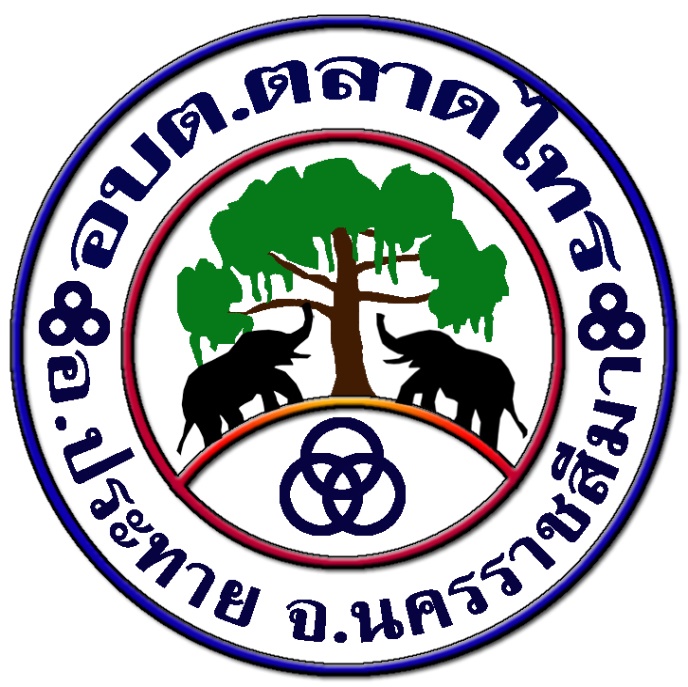 องค์การบริหารส่วนตำบลตลาดไทรอำเภอประทาย  จังหวัดนครราชสีมาคำนำในช่วงที่ผ่านมา ระบบราชการไทยมีการเปลี่ยนแปลงเกิดขึ้นมากมาย โดยเฉพาะอย่างยิ่งการ บริหารทรัพยากรบุคคลแนวใหม่ที่มุ่งเน้นการพัฒนาทรัพยากรบุคคลในองค์กรให้เป็นผู้ที่มีความรู้รอบด้าน มิใช่เพียงรู้ลึกในงานด้านใดด้านหนึ่งเพียงด้านเดียว ประกอบกับกระแสโลกาภิวัตน์ ทำให้เกิดความเปลี่ยนแปลงด้านเทคโนโลยีสารสนเทศและการสื่อสาร การพัฒนาสังคมและการเมือง การพัฒนาขีดความสามารถของประเทศในการแข่งขันสู่ระดับสากล ส่งผลให้ระบบราชการต้องปรับตัวให้เท่าทันและรองรับการเปลี่ยนแปลงที่เกิดขึ้นตลอดเวลา การบริหารทรัพยากรบุคคลในภาครัฐจึงมีสิ่งท้าทายที่ต้องเผชิญกับสภาวะแวดล้อม ที่มีการเปลี่ยนแปลงอย่างรวดเร็ว และทำให้บุคลากรมีความสุขในการทำงาน จำเป็นต้องอาศัยการบริหารทรัพยากรบุคคลที่มีประสิทธิภาพ องค์การบริหารส่วนตำบลพนมทวน จึงได้ดำเนินการจัดทำนโยบายและกลยุทธ์การบริหารงานทรัพยากรบุคคลขึ้นเพื่อสร้างระบบบริหารและพัฒนาบุคลากรให้มีคุณภาพ เพื่อสร้างบุคลากรที่มีคุณธรรม สมรรถนะสูง เพื่อเตรียมความพร้อมรับให้ทันกับสถานการณ์ความเปลี่ยนแปลง ให้สอดคล้องกับความคาดหวังของรัฐบาลและการบริการประชาชน ตามภารกิจ อำนาจหน้าที่ความรับผิดชอบขององค์การบริหารส่วนตำบล ตามแผนพัฒนาเศรษฐกิจและสังคมแห่งชาติ แผนพัฒนาจังหวัด แผนพัฒนาอำเภอ แผนพัฒนาตำบล นโยบายของรัฐบาล และนโยบายผู้บริหารองค์กรปกครองส่วนท้องถิ่น ได้อย่างบรรลุเป้าหมายต่อไป องค์การบริหารส่วนตำบลตลาดไทร         ๑  ตุลาคม  256๓สารบัญ หน้า นโยบายและกลยุทธ์ด้านการบริหารและพัฒนาทรัพยากรบุคคล พ.ศ. 256๔ – 256๖ ส่วนที่ 1 บททั่วไป	1.1 วิสัยทัศน์ 	1.2 พันธกิจ 	1.3 เป้าหมายหลักส่วนที่ 2 สถานภาพและสภาพแวดล้อมขององค์การบริหารส่วนตำบลตลาดไทร 	2.1 ข้อมูลทั่วไป	2.2 โครงสร้างองค์กรและการบริหารงาน	2.3 สถานภาพด้านเทคโนโลยีสารสนเทศ	2.4 สภาพแวดล้อมภายในองค์กร (จุดแข็ง,จุดอ่อน)		2.5 สภาพแวดล้อมภายนอก (โอกาส,ภัยคุกคาม)ส่วนที่ 3 นโยบายและกลยุทธ์ด้านการบริหารและพัฒนาทรัพยากรบุคคล 	3.1 นโยบายด้านการบริหาร	3.2 นโยบายด้านอัตรากำลังและการบริหารอัตรากำลัง 	3.3 นโยบายด้านการสร้างและพัฒนาระบบการบริหารจัดการองค์ความรู้ 	3.4 นโยบายด้านภาระงาน 	3.5 นโยบายด้านระบบสารสนเทศ 	3.6 นโยบายด้านการมีส่วนร่วมในการบริหาร 	3.7 นโยบายด้านการพัฒนาทรัพยากรบุคคล 	3.8 นโยบายด้านการเงินและงบประมาณ 	3.9 นโยบายด้านการทำนุบำรุงศิลปวัฒนธรรมนโยบายและกลยุทธ์ด้านการบริหารและพัฒนาทรัพยากรบุคคลองค์การบริหารส่วนตำบลตลาดไทร (พ.ศ. 256๔ – 256๖)ส่วนที่ 1 บททั่วไป 	นโยบายและกลยุทธ์ด้านการบริหารและพัฒนาทรัพยากรบุคคล เหมาะสมกับสภาวะเศรษฐกิจสังคมและความก้าวหน้าทางเทคโนโลยีด้วยความร่วมมือและการมีส่วนร่วมจากทุกภาคส่วนเพื่อให้การดำเนินงานขององค์การบริหารส่วนตำบลตลาดไทรเป็นไปอย่างมีประสิทธิภาพสามารถบรรลุพันธกิจตามที่กำหนดไว้ 1.1 วิสัยทัศน์ 	“พัฒนาคุณภาพชีวิต สร้างเศรษฐกิจที่มั่นคง ดำรงไว้ซึ่งคุณธรรม  นำชุมชนเข้มแข็ง  บริหารจัดการที่ดี  มีความพร้อมสู่อาเซียน  ดำเนินงานอย่างต่อเนื่อง  สู่เมืองตลาดไทรน่าอยู่”  ๑.๒ พันธกิจ	เพื่อให้องค์การบริหารส่วนตำบลตลาดไทร  มีทิศทางในการดำเนินงานที่ตอบสนองวิสัยทัศน์และยุทธศาสตร์ของอำเภอ จังหวัด กลุ่มจังหวัด ยุทธศาสตร์แห่งชาติ  จึงกำหนดพันธกิจการพัฒนา คือ๑.พัฒนาแหล่งน้ำใหม่และปรับปรุงฟื้นฟูแหล่งน้ำเดิมที่เสื่อมโทรมให้กลับมาใช้ประโยชน์ได้๒.ส่งเสริมศักยภาพการศึกษาทั้งในระบบและนอกระบบ กิจกรรมทางศาสนา กีฬา นันทนาการและ    ส่งเสริมให้สังคม ชุมชน เข้มแข็ง๓.พัฒนาส่งเสริมอาชีพเกษตรกรรมตามปรัชญาเศรษฐกิจพอเพียง และเพิ่มศักยภาพการประกอบอาชีพ    เสริมรายได้ สร้างความมั่นคงทางเศรษฐกิจของประชาชนในชุมชน๔.พัฒนาให้ประชาชนมีคุณภาพชีวิตและสร้างความเข้มแข็งของประชาชน ครอบครัว ชุมชนและสังคมใน    การดำรงชีวิต๕.พัฒนาให้ประชาชนมีความเป็นอยู่ที่ดีขึ้นทั้งด้านสาธารณสุข สามารถดำรงชีวิตอยู่ในสังคมที่เปลี่ยนแปลงเป็นพลวัตรอย่างรู้เท่าทัน๖.พัฒนาระบบโครงสร้างพื้นฐานและระบบสาธารณูปโภค รวมถึง การบริหารจัดการน้ำ ให้ได้รับการบริการที่ครอบคลุมทุกพื้นที่ของตำบล๗.สนับสนุนความร่วมมือในการพัฒนามาตรฐานธุรกิจการท่องเที่ยวระหว่างภาครัฐ เอกชนท้องถิ่น    ประชาชน๘.จัดให้มีการพัฒนาบุคลากรขององค์กรปกครองส่วนท้องถิ่นและส่งเสริมการมีส่วนร่วมของประชาชน    แบบโปร่งใสตรวจสอบได้๙.จัดระบบการป้องกัน การเตือนภัยและบรรเทาความเดือดร้อนแก่ผู้ประสบภัยธรรมชาติ สาธารณภัย๑๐.พัฒนาอนุรักษ์ฟื้นฟูทรัพยากรธรรมชาติและสิ่งแวดล้อม สามารถแก้ไขปัญหามลภาวะ๑.๓ เป้าหมายหลัก		๑)  การได้รับบริการด้านโครงสร้างพื้นฐานให้มีความสะดวกและรวดเร็ว๒)  ประชาชนมีความรู้และบำรุงรักษาศิลปวัฒนธรรมอันดีงาม๓)  ประชาชนมีศักยภาพมีรายได้เพียงพอสามารถพึ่งตนเองได้๔)  มลภาวะและสิ่งแวดล้อมไม่เป็นพิษทำให้ชุมชนน่าอยู่อย่างสงบสุข๕)  การบริหารจัดการภาครัฐที่ดีและมีส่วนร่วมจากทุกภาคส่วน๖) การส่งเสริมความเข้มแข็งของชุมชน การสังคมสงเคราะห์แก่ประชาชน รวมทั้งการสร้างสังคม    ความน่าอยู่-๒-ส่วนที่ 2 สถานภาพและสภาพแวดล้อม 	องค์การบริหารส่วนตำบลตลาดไทร  กระทรวงมหาดไทย  ประกาศจัดตั้งเป็นองค์การบริหารส่วนตำบลเมื่อวันที่  16  ธันวาคม  พ.ศ. 2539  โดยอาศัยอำนาจตามความในมาตรา  40  และมาตรา  41  แห่งพระราชบัญญัติสภาตำบลและองค์การบริหารส่วนตำบล  พ.ศ.2537  และให้โอนบรรดางบประมาณ ทรัพย์สิน  สิทธิ  เรียกร้อง หนี้ต่าง ๆ และเจ้าหน้าที่ของสภาตำบลตลาดไทรไปเป็นขององค์การบริหารส่วนตำบลตลาดไทร 	สภาพทั่วไป1.1  ที่ตั้ง  องค์การบริหารส่วนตำบลตลาดไทร ตั้งอยู่ทางทิศตะวันออกของอำเภอประทาย มีระยะทางห่างจากอำเภอประทายประมาณ  10  กิโลเมตร  และอยู่ทางทิศตะวันออกเฉียงเหนือของจังหวัดนครราชสีมา  ห่างจากจังหวัดนครราชสีมาระยะทางประมาณ    106  กิโลเมตร  มีอาณาเขตติดต่อ    ดังนี้ทิศเหนือ        	ติดต่อกับ   ตำบลหนองค่าย      	อำเภอประทายทิศใต้	        	ติดต่อกับ   ตำบลโคกกลาง       	อำเภอประทาย  ทิศตะวันออก 	ติดต่อกับ   อำเภอบ้านใหม่ไชยพจน์   จังหวัดบุรีรัมย์ทิศตะวันตก    	ติดต่อกับ   ตำบลประทาย 	อำเภอประทาย           ๑.๒  ภูมิประเทศ          สภาพภูมิประเทศขององค์การบริหารส่วนตำบลตลาดไทรมีลักษณะ  คือ                - สภาพทางภูมิศาสตร์ขององค์การบริหารส่วนตำบลตลาดไทร มีลักษณะเป็นที่ราบสูงสลับกับที่ราบลุ่ม  พื้นที่ส่วนใหญ่เป็นทุ่งนา  มีป่าโปร่ง มีลำน้ำไหลผ่านเหมาะแก่การเกษตร    มีลักษณะของดินเป็นดินร่วนปนทรายเหมาะแก่การปลูกข้าว   ปลูกหม่อน เลี้ยงไหม              ๑.๓  พื้นที่ขององค์การบริหารส่วนตำบลตลาดไทร        	        ตำบลตลาดไทร มีเนื้อที่โดยประมาณ  47.0 ตารางกิโลเมตร  หรือประมาณ     จำแนกพื้นที่ในเขตองค์การบริหารส่วนตำบลออกเป็นดังนี้        1.4. ประชากร มีประชากรในพื้นที่รวมทั้งสิ้น   5,9๒๕  คน แยกเป็นชาย  2,9๙๖  คน  หญิง 2,925  คน จำนวนครัวเรือน  ๑,๕๑๑  ครัวเรือน  มีความหนาแน่นเฉลี่ย  12๖.๐๖  คนต่อตารางกิโลเมตร    แยกเป็น-3-(ข้อมูล ณ เดือน ๕ ตุลาคม  256๓   สำนักบริหารทะเบียน  กรมการปกครอง)สภาพเศรษฐกิจอาชีพประชากรในเขตองค์การบริหารส่วนตำบลตลาดไทร  ส่วนใหญ่ประกอบอาชีพเกษตรกรรม ประมาณ ร้อยละ 75   ของประชากรทั้งหมด เพราะพื้นที่ของตำบลเป็นที่ราบลุ่มมีลำห้วย ลำคลองไหลผ่านเหมาะแก่การปลูกข้าว  ปลูกพืชสวนพืชไร่  อาชีพส่วนใหญ่ของประชาชนจึงเป็นเกษตรกรรม  ผลผลิตที่เป็นรายได้หลัก   ได้แก่  ข้าว  พืชสวนพืชไร่ หญ้าเลี้ยงสัตว์ เป็นต้น  นอกนั้นประกอบอาชีพรับจ้าง   ค้าขาย  ธุรกิจส่วนตัว  รับราชการ  ฯลฯ  ฉะนั้น   จึงสรุปอาชีพที่สำคัญได้ดังนี้- ทำนา			จำนวน		2,244   คน             	- ทำไร่			จำนวน		1	คน             	- เลี้ยงสัตว์  		จำนวน		2	คน             	- ค้าขาย			จำนวน		191      ครัวเรือน	- รับราชการ		จำนวน		100      ครัวเรือน	- รัฐวิสาหกิจ		จำนวน		5	 ครัวเรือน	- รับจ้างทั่วไป		จำนวน		66	 ครัวเรือน	- ทำงานบริษัท		จำนวน		3	 ครัวเรือน	- ธุรกิจส่วนตัว		จำนวน		3	 คน	- ทอผ้าไหม  		จำนวน		517	 ครัวเรือน	- ย้อมผ้าไหม		จำนวน		517	 ครัวเรือน	- ไม่มีอาชีพ			จำนวน		40	 คน	- นักเรียน			จำนวน		942	 คน	- นักศึกษา			จำนวน		141	 คน	- อื่น ๆ			จำนวน		282	 คน	หน่วยธุรกิจในเขตองค์การบริหารส่วนตำบล- ปั๊มน้ำมันและก๊าซ				จำนวน		4    	แห่ง               - โรงสีข้าว    				จำนวน		26   	แห่งสภาพทางสังคม1.การศึกษา- ศูนย์พัฒนาเด็กเล็ก				จำนวน   	4  	แห่ง	๑.ศูนย์พัฒนาเด็กเล็กบ้านดอนอีลุ่ม	  จำนวนเด็ก  23  คน   ครูผู้ดูแลเด็ก 3  คน	๒.ศูนย์พัฒนาเด็กเล็กบ้านหนองกก  จำนวนเด็ก  ๑๓  คน   ครูผู้ดูแลเด็ก 2  คน	๓.ศูนย์พัฒนาเด็กเล็กบ้านตลาดไทร  จำนวนเด็ก  30  คน   ครูผู้ดูแลเด็ก 3  คน		๔.ศูนย์พัฒนาเด็กเล็กบ้านประทาย	  จำนวนเด็ก ๑๓  คน  ครูผู้ดูแลเด็ก  2  คน-4-                - โรงเรียนประถมศึกษา			จำนวน   	2	แห่งโรงเรียนบ้านประทาย   ตั้งอยู่ที่บ้านประทาย  หมู่ที่  2  ตำบลตลาดไทร             อำเภอประทาย จำนวนนักเรียน  รวมทั้งสิ้น    95   คน   โรงเรียนวัดบ้านหนองกก	ตั้งอยู่ที่บ้านหนองกก   หมู่ที่   4  ตำบลตลาดไทร      อำเภอประทาย  จำนวนนักเรียน  รวมทั้งสิ้น    60   คน        - โรงเรียนมัธยมศึกษา ( ขยายโอกาส ถึง ม.3 )	จำนวน   	2   	แห่งโรงเรียนบ้านตลาดไทร	ตั้งอยู่ที่บ้านหนองบัว  หมู่ที่   1  ตำบลตลาดไทร       อำเภอประทายจำนวนนักเรียน  รวมทั้งสิ้น    92   คน  โรงเรียนบ้านดอนอีลุ่ม(ประชารัฐพัฒนา)	ตั้งอยู่ที่บ้านดอนอีลุ่ม  หมู่ที่ 5        ตำบลตลาดไทร  อำเภอประทายจำนวนนักเรียน  รวมทั้งสิ้น    90     คน     - โรงเรียนอาชีวะศึกษา				จำนวน		-    	แห่ง     - โรงเรียน / สถาบันชั้นสูง			จำนวน		-    	แห่ง               -  ที่อ่านหนังสือพิมพ์ประจำหมู่บ้าน/ ห้องสมุดประชาชน    	13  	แห่ง	2.สถาบันและองค์กรทางศาสนา	- วัด/สำนักสงฆ์				จำนวน		7    	แห่ง  ได้แก่วัดใหม่ตลาดไทร	ตั้งอยู่ที่บ้านหนองบัว  หมู่ที่   1	ตำบลตลาดไทร  อำเภอประทาย วัดบ้านประทาย	ตั้งอยู่ที่บ้านประทาย  หมู่ที่   2    ตำบลตลาดไทร   อำเภอประทายวัดบ้านหนองกก	ตั้งอยู่ที่บ้านหนองกก  หมู่ที่   4    ตำบลตลาดไทร   อำเภอประทายวัดบ้านดอนอีลุ่ม  	ตั้งอยู่ที่บ้านดอนอีลุ่ม  หมู่ที่   5   ตำบลตลาดไทร   อำเภอประทายวัดสว่างโพธิ์ทอง   ตั้งอยู่บ้านตลาดไทร   หมู่ที่   6   ตำบลตลาดไทร   อำเภอประทายวัดป่าคูขามบ้านหนองเรือ ตั้งอยู่ที่บ้านหนองเรือ หมู่ที่ 8  ตำบลตลาดไทร          อำเภอประทาย  วัดอุดมคงคาเขต ตั้งอยู่บ้านตูม  หมู่ที่ 11 ตำบลตลาดไทร อำเภอประทาย 	- โบสถ์						จำนวน		4    	แห่ง	- ศาลเจ้า						จำนวน		-    	แห่ง	- อนุสาวรีย์ท้าวสุรนารี					จำนวน		1    	แห่งสาธารณสุข	-  โรงพยาบาลของรัฐขนาด  -  เตียง		จำนวน		-    	แห่ง	-  โรงพยาบาลส่งเสริมสุขภาพตำบล		จำนวน		1    	แห่ง	1)  โรงพยาบาลส่งเสริมสุขภาพตำบล    ตั้งอยู่บ้านประทาย    หมู่ที่   2 ตำบลตลาดไทร              อำเภอประทาย มีเจ้าหน้าที่   4 คน	- อัตราการมีและใช้ส้วมราดน้ำ  		ร้อยละ   	100     - จำนวนผู้ติดเชื้อเอดส์				จำนวน		 6	คน     - จำนวนผู้ติดเชื้อวัณโรค			จำนวน		 -	คน	          - เป็นโรคพิษสุราเรื้อรัง				จำนวน		 -	คน     - จำนวนผู้ติดโรคอันตรายอื่น ๆ			จำนวน		 - 	คน	          - จำนวนสุนัข  				จำนวน	           650	ตัว                            - ผู้สูงอายุ  ( อายุตั้งแต่   60  ปี  ขึ้นไป )  	จำนวน	           815	คน    -  ผู้พิการ					จำนวน 	           208 	คน                          - ผู้ยากไร้  ( ขาดคนอุปการะ  เลี้ยงดู ) 		จำนวน 		-	คน-5-ความปลอดภัยในชีวิตและทรัพย์สิน                      - สถานีตำรวจ	( ป้อมสายตรวจตำบล )		จำนวน		1  	แห่งสภาพทางโครงสร้างพื้นฐานการคมนาคมการคมนาคมขององค์การบริหารส่วนตำบลตลาดไทร มีทางหลวงแผ่นดินหมายเลข  36 ( ถนนบ้านวัด – กิ่งอำเภอบ้านใหม่ไชยพจน์ )  เป็นถนนสายหลักในการคมนาคมที่ใช้สัญจรไป – มา   และมีถนนสายรองจำนวน  1  สาย  เป็นถนนลาดยางขนาดผิวจราจร  6  เมตร  ได้แก่ถนนลาดยางสายบ้านตลาดไทร (จากสาย 36) – บ้านดอนอีลุ่ม  ระยะทางประมาณ 7.3  กิโลเมตร   นอกนั้นจะเป็น- ถนนคอนกรีตเสริมเหล็กภายในหมู่บ้าน  	จำนวน   21   สาย  ระยะทาง    6,000  เมตร- ถนนหินคลุกภายในหมู่บ้านและเชื่อมต่อหมู่บ้าน จำนวน   9   สาย  ระยะทาง   5,040   เมตร- ถนนลูกรังภายในหมู่บ้านและเชื่อมต่อหมู่บ้าน    จำนวน     2  สาย  ระยะทาง    5,965  เมตรการโทรคมนาคม- ตู้โทรศัพท์สาธารณะ		จำนวน		13    	แห่งการไฟฟ้าจำนวนหมู่บ้านที่ใช้ไฟฟ้ามีทั้งหมด  13	หมู่บ้านและมีจำนวนประชากรที่ใช้ไฟฟ้า     ครบทุกครัวเรือน  คิดเป็นร้อยละ 100%   และไฟฟ้าสาธารณะทั้งหมด 98  จุด        ระบบประปาในเขตตำบลตลาดไทร  จำนวนหมู่บ้านที่ใช้น้ำประปาส่วนภูมิภาค  2 หมู่บ้านและที่ใช้บริการระบบประปาหมู่บ้าน  11  หมู่บ้าน จำนวน  1,419  ครัวเรือน  คิดเป็นร้อยละ 100%        แหล่งน้ำลำน้ำ, ลำคลอง, ลำห้วย			จำนวน		4    	สายลำสะแทด 	ตั้งอยู่หมู่ที่  5, 12, 3, 11, 8  	ระยะทาง	6,000   เมตร  มีปริมาณในการกักเก็บน้ำได้  จำนวน         2,100,000	ลูกบาศก์เมตรลำแอก 	ตั้งอยู่หมู่ที่  1, 4, 6, 9, 10, 13    ระยะทาง	  3,000    เมตร  มีปริมาณในการกักเก็บน้ำได้  จำนวน         630,000	ลูกบาศก์เมตรคลองละลม	ตั้งอยู่หมู่ที่  2			ระยะทาง	1,500   เมตร  มีปริมาณในการกักเก็บน้ำได้  จำนวน	    420,000	ลูกบาศก์เมตรคลองวังยาง	ตั้งอยู่หมู่ที่  2, 8			ระยะทาง	1,000   เมตร  มีปริมาณในการกักเก็บน้ำได้  จำนวน	    150,000	ลูกบาศก์เมตร แหล่งน้ำที่สร้างขึ้นฝายกั้นน้ำ				จำนวน		3     	แห่ง   บ่อโยก				จำนวน		71   	แห่งสระน้ำ,บึง,หนอง  			จำนวน		31   	แห่งบ่อน้ำตื้น				จำนวน		4   	แห่งข้อมูลอื่นๆ  ทรัพยากรธรรมชาติในพื้นที่- ป่าไม้				จำนวน		-    	แห่ง  มวลชนจัดตั้ง- ลูกเสือชาวบ้าน 	2 รุ่น	จำนวน		310  	คน- อปพร.				จำนวน		113	คน- กองทุนเพื่อความมั่นคง  2  รุ่น	จำนวน		295  	คน-6-- กองทุนหมู่บ้านหมู่บ้านละล้าน		จำนวน		13	กองทุน- กองทุนหมู่บ้านหมู่บ้านละแสน		จำนวน		13	กองทุน- กลุ่มออมทรัพย์หมู่บ้าน			จำนวน		13	กองทุน- กลุ่มเกษตรกรผู้ปลูกผักปลอดสารพิษ บ้านประทาย- กลุ่มทอผ้าไหมบ้านหนองบัว- โรงสาวไหม ณ บริเวณโรงไหมวัยอ่อน บ้านธรรมจักรพัฒนา- กลุ่มเย็บผ้าม่าน ผ้าปูที่นอน บ้านตลาดไทร- กลุ่มปลูกหม่อนเลี้ยงไหมบ้านฉนวน- กลุ่มปลูกหม่อนเลี้ยงไหมบ้านดอนอีลุ่ม- กลุ่มปลูกหม่อนเลี้ยงไหมบ้านหนองกก- กลุ่มปลูกหม่อนเลี้ยงไหมบ้านเอราวัณ- กลุ่มปลูกพืชฤดูแล้ง ม.1,6,13 (เน้นปลูกแตงโม)- กลุ่มขยายเมล็ดพันธ์ข้าวชุมชน หมู่ 2- กลุ่มทอผ้าไหม บ้านตลาดไทร- กลุ่มทอผ้าไหม บ้านเอราวัณ- กลุ่มมัดหมี่ บ้านดอนอีลุ่ม-ธรรมจักร- กลุ่มเลี้ยงสุกรบ้านประทาย- กลุ่มเลี้ยงสุกรบ้านโนนตะคร้อ- กลุ่มผสมอาหารสัตว์ตำบลตลาดไทร- กลุ่มร้านค้าชุมชนบ้านหนองบัว- กลุ่มออมทรัพย์สตรีแม่บ้าน บ้านตลาดไทร- กลุ่มสตรีแม่บ้าน บ้านตูม- กลุ่มเลี้ยงโคขุน บ้านหนองบัว-บ้านตลาดไทร-บ้าน เอราวัณ2.2 โครงสร้างองค์กรและการบริหารงาน-8-2.3 สภาพด้านเทคโนโลยีสารสนเทศ	 - สภาพด้านบุคลากร	 - สภาพด้านระบบเครือข่าย 	- สภาพด้านระบบสารสนเทศ 2.4 สภาพแวดล้อมภายในและภายนอกองค์กรเป็นการประเมินโดยวิเคราะห์ถึงโอกาส และข้อจำกัดที่เป็นเหตุมาจากสภาวะแวดล้อมภายนอก ที่มีผลต่อการพัฒนาขององค์การบริหารส่วนตำบลตลาดไทร รวมทั้งการวิเคราะห์ จุดอ่อน และจุดแข็งที่เป็นเหตุมาจากสภาวะแวดล้อมภายใน  ซึ่งเป็นการประเมินว่าองค์การบริหารส่วนตำบลมีศักยภาพในการพัฒนาแค่ไหนเพียงใดสำหรับใช้เป็นประโยชน์ในการกำหนดการดำเนินการในอนาคต โดยใช้กระบวนการ SWOT Analysis ดังนี้-9-ส่วนที่ 3  นโยบายและกลยุทธ์ด้านการบริหารและพัฒนาทรัพยากรบุคคล	3.1 นโยบายด้านการบริหาร    		1. กระจายอำนาจไปสู่ผู้บริหารระดับหัวหน้างาน ซึ่งเป็นผู้บังคับบัญชาในระดับต้น   	 	2. มีการกำหนดแผลกลยุทธ์เพื่อเป็นแนวทางในการบริหารงานให้เป็นไปตามแผนงาน และทิศทางที่วางไว้		3. มีการจัดทาแผนปฏิบัติงานประจาปีตามภาระหน้าที่ความรับผิดชอบที่กำหนดไว้    		4. มีการบริหารจัดการมุ่งสู่คุณภาพด้วยความมุ่งมั่น รวดเร็ว ถูกต้อง และมีประสิทธิภาพให้มีความคุ้มค่าและเกิดประโยชน์สูงสุด    		5. มีการติดตามและประเมินผลด้วยการประชุมคณะกรรมการกองเพื่อรับทราบปัญหา/อุปสรรคและปรับปรุงแก้ไขอย่างต่อเนื่อง	3.2 นโยบายด้านอัตรากาลังและการบริหารอัตรากำลัง    		1. การบริหารกาลังคนให้สอดคล้องกับความจำเป็นตามพันธกิจ   	 	2. การพัฒนาระบบวางแผนและติดตามประเมินผลการใช้กำลังคน    		3. การพัฒนาผลิตภาพและความคุ้มค่าของกำลังคน    		4. การพัฒนาระบบเทคโนโลยีสารสนเทศด้านการบริหารกำลังคน	3.3 นโยบายด้านการสร้างและพัฒนาระบบการบริหารจัดการองค์ความรู้    		1. สร้างความรู้และความเข้าใจให้กับบุคลากรเกี่ยวกับกระบวนการและคุณค่าของการจัดการความรู้    		2. ส่งเสริมและสนับสนุนวัฒนธรรมขององค์กรที่เอื้อต่อการแบ่งปันและถ่ายทอดความรู้ระหว่างบุคลากรอย่างต่อเนื่อง    		3. ส่งเสริมให้มีการพัฒนาระบบจัดการความรู้ เพื่อให้บุคลากรสามารถเข้าถึงองค์ความรู้ต่างๆ ขององค์กรและเกิดการแลกเปลี่ยนเรียนรู้ได้อย่างมีประสิทธิภาพ	3.4 นโยบายด้านภาระงาน    		1. มีการกำหนดภาระงานของบุคลากรทุกคนอย่างชัดเจน    		2. มีการจัดทำคู่มือการปฏิบัติงานของทุกงาน    		3. บุคลากรมีการพัฒนา ศึกษา ทำความเข้าใจถึงภาระงานร่วมกันอย่างสม่ำเสมอโดยทุกงานจะต้องมีการประชุมบุคลากรภายในเพื่อเป็นการรายงานผลการดาเนินงาน การแก้ไขปัญหาอุปสรรคและปรับปรุงภาระงานประจำทุกเดือน	3.5 นโยบายด้านระบบสารสนเทศ    		1. ให้ทุกงานในกองใช้ข้อมูลเพื่อวิเคราะห์งานจากแหล่งข้อมูลเดียวกัน    		2. ให้ทุกงานจัดทำฐานข้อมูลด้วยระบบคอมพิวเตอร์ในภารกิจของงานนั้นๆ และหาแนวทางในการเชื่อมโยงข้อมูลเพื่อใช้ร่วมกัน    		3. ให้มีการปรับปรุงฐานข้อมูลที่รับผิดชอบให้เป็นปัจจุบันอย่างสม่ำเสมอ	3.6 นโยบายด้านการมีส่วนร่วมในการบริหาร    		1. มีการประชุมหัวหน้างานกับผู้อำนวยการกองเพื่อเป็นการรายงานผลติดตาม และร่วมแก้ไขปัญหา  อุปสรรค ตลอดจนร่วมให้ข้อเสนอแนะต่อการบริหารของหน่วยงานเป็นประจำ    		2. ทุกงานมีการประชุมงาน เพื่อให้บุคลากรมีส่วนร่วมในการพัฒนาและปรับปรุงการปฏิบัติงานร่วมกัน    		3. สนับสนุนและส่งเสริมให้บุคลากรมีส่วนร่วมในกิจกรรม    		4. ส่งเสริมมาตรการการมีส่วนร่วมในการใช้ทรัพยากรร่วมกันอย่างมีประสิทธิภาพ-10-    		5. ส่งเสริมและสนับสนุนการสร้างและใช้องค์ความรู้ในกระบวนการทำงาน เพื่อบุคลากรพัฒนาทักษะและความชำนาญในการปฏิบัติงานให้บรรลุผลตามพันธกิจขององค์กรให้เกิดประสิทธิภาพสูงสุดและมีศักยภาพในการพัฒนาตนเอง	3.7 นโยบายด้านการพัฒนาทรัพยากรบุคคล    		1. มีการสนับสนุนส่งเสริมพัฒนาทรัพยากรบุคคลเพื่อเพิ่มขีดความสามารถในการปฏิบัติงานอย่างต่อเนื่องด้วยการส่งบุคลากรเข้ารับการอบรมในหลักสูตรต่างๆ ที่สอดคล้องกับแผนพัฒนาบุคลากร    		2. สนับสนุนให้บุคลากรได้รับการศึกษาต่อในระดับที่สูงขึ้น    		3. มีการติดตามประเมินผลการพัฒนาบุคลากรทั้งด้านทักษะวิชาการและการรอบรู้และนำผลมาเป็นแนวในการปรับปรุงการพัฒนาบุคลากรให้มีประสิทธิภาพอย่างต่อเนื่อง	3.8 นโยบายด้านการเงินและงบประมาณ    		1. มีการจัดทำแผนการใช้เงินงบประมาณทั้งงบประมาณแผ่นดินและเงินรายได้ ให้เป็นไปตามวัตถุประสงค์และสอดคล้องกับภารกิจของกอง และให้เป็นไปตามแผนปฏิบัติงานประจำปี    		2. มีการจัดทำสรุปรายงานการใช้จ่ายงบประมาณทั้งงบประมาณแผนดินและเงินรายได้ประจำเดือนเวียนให้บุคลากรได้ทราบทุกเดือน    		3. มีการนำเทคโนโลยีมาใช้ในการบริหารจัดการเพื่อให้การดำเนินงานเป็นไประบบการบริหารและจัดการตามระบบบัญชีมาใช้    		4. มีการมอบหมายให้บุคลากรมีส่วนร่วมรับผิดชอบและปฏิบัติงานด้วยความโปร่งใส	3.9 นโยบายด้านการทำนุบำรุงศิลปวัฒนธรรม    		1. สนับสนุนและส่งเสริมให้บุคลากรมีส่วนร่วมในกิจกรรมด้านการทำนุบำรุงศิลปวัฒนธรรมของท้องถิ่น    		2. จัดทำแผนกิจกรรม/โครงการที่เป็นประโยชน์สอดคล้องกับแผนงานด้านทำนุบำรุงศิลปวัฒนธรรม    		3. ดำเนินการให้ผู้บริหารและบุคลากรตระหนักในกิจกรรมด้านการทำนุบำรุงศิลปวัฒนธรรมที่นำไปสู่การสร้างสรรค์ รวมทั้งการอนุรักษ์ ฟื้นฟู สืบสานประเพณีและวัฒนธรรม หมู่ที่ชื่อบ้านจำนวนครัวเรือนจำนวนประชากรจำนวนประชากรจำนวนประชากร หมู่ที่ชื่อบ้านจำนวนครัวเรือนชายหญิงรวม1 บ้านหนองบัว1๙๖3723๗๐7๔๑2 บ้านประทาย1973663767423 บ้านฉนวน5076821584 บ้านหนองกก1142372314685 บ้านดอนอีลุ่ม2083893957846 บ้านตลาดไทร1853393566957 บ้านหนองปรือ224543888 บ้านหนองเรือ471231132369 บ้านโนนงิ้ว1528315910 บ้านโนนตะคร้อ9021719541211 บ้านตูม317566141หมู่ที่ชื่อบ้านจำนวนครัวเรือนจำนวนประชากรจำนวนประชากรจำนวนประชากรหมู่ที่ชื่อบ้านจำนวนครัวเรือนชายหญิงรวม12 บ้านธรรมจักร20335738574213 บ้านเอราวัณ153306353659รวมรวม1,5112,9292,9965,925จุดแข็ง (S)๑. มีภูมิลำเนาอยู่ในพื้นที่ใกล้ อบต. ๒. มีอายุเฉลี่ย ๓๐-45 ปี เป็นวัยทำงาน ๓. มีผู้หญิงมากกว่าผู้ชายทำให้การทำงานละเอียด    รอบคอบ ไม่มีพฤติกรรมเสี่ยง ต่อการทำผิด       กฎระเบียบ การทุจริต และปฏิบัติผิดวินัย๔. เป็นคนในชุมชนสามารถทำงานคล่องตัวโดยใช้    ความสัมพันธ์ส่วนตัวได้๕. เจ้าหน้าที่ที่ปฏิบัติงาน ด้วยใจรักและทุ่มเทอย่าง    เต็มความสามารถจุดอ่อน (W)๑.  บุคลากรยังขาดความรู้ ความเข้าใจ เกี่ยวกับ     ระเบียบกฎหมายที่ใช้ในการปฏิบัติงานโอกาส (O)๑. มีความใกล้ชิดคุ้นเคยกับประชาชนในตำบล ๒. มีกิจกรรมในการพัฒนาองค์กรที่หลากหลาย    ต้องรีบ๓. ผู้บริหาร สนับสนุน การฝึกอบรม สัมมนา บุคลากร ไปศึกษาต่อ ในปีละหลาย ๆ คนพร้อมกันและการศึกษาต่อ ให้กับพนักงาน และพนักงานจ้างข้อจำกัด/อุปสรรค (T)๑.ไฟฟ้าดับบ่อย ทำให้การปฏิบัติงานไม่เป็นไปตามแผน ทำให้เกิด ความร่วมมือในการทำงานได้ง่าย๒. มีวัสดุ อุปกรณ์ ที่ใช้ในการปฏิบัติงานไม่เพียงพอ     ปฏิบัติงานประจำ ทำให้งานประจำเสร็จล่าช้าบ้าง    และไม่ทันสมัยในการปฏิบัติงาน๓. งบประมาณมีอย่างจำกัด ไม่เพียงพอในการพัฒนา